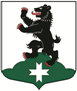 МУНИЦИПАЛЬНОЕ ОБРАЗОВАНИЕБУГРОВСКОЕ СЕЛЬСКОЕ ПОСЕЛЕНИЕВСЕВОЛОЖСКОГО МУНИЦИПАЛЬНОГО РАЙОНАЛЕНИНГРАДСКОЙ ОБЛАСТИСОВЕТ ДЕПУТАТОВРЕШЕНИЕ20.02.2019								      	№ 7        п. БугрыО проведении технического диагностирования ВДГО в МО «Бугровское сельское   поселение» Всеволожского    муниципального района Ленинградской области   В соответствии с постановлением Правительства Российской Федерации от 14.05.2013 № 410 «О мерах по обеспечению безопасности при использовании и содержании внутридомового и внутриквартирного газового оборудования», Федеральным законом от 06.10.2003  № 131-ФЗ «Об общих принципах организации местного самоуправления в Российской Федерации», Уставом МО «Бугровское сельское поселение», а так же с отсутствием в содержании общего имущества затрат на проведения технического деагностирования ВГДО,  совет депутатов муниципального образования «Бугровское сельское поселение» Всеволожского муниципального района Ленинградской области решил:1. Выделить целевые средства администрации МО «Бугровское сельское поселение» для проведения технического диагностирования ВДГО для домов, введенных в эксплуатацию до 1988 года.2. Администрации МО «Бугровское сельское поселение» заключить договор в соответствии с Федеральным законом от 05.04.2013 № 44-ФЗ «О контрактной системе в сфере закупок товаров, работ, услуг для обеспечения государственных и муниципальных нужд». 3.  Настоящее решение вступает в силу с момента подписания.4. Контроль за исполнением настоящего решения оставляю 
за собой.  Глава муниципального образования                                             Г.И. Шорохов